Gaurav Guleria                                      B10/6, P&T Colony , Pankha Road,                                                                                          Janakpuri, West Delhi- 110058                                                                                           Mob- 9560516900, 08222016933                                                                                          E-Mail: guleriagaurav@yahoo.co.in, A Health Care Professional with 8.5 years of experience in Health Care Administration/ / Operations Management/ Facilities Management/ Business Development Activities with leading organizations in Medical industry seeking an assignment in Administrative Position. Career Precise Expertise in Operations Management, Business Development Activities, Maintenance , Housekeeping, Security Services, Bio-Medical Waste management, Laundry & Linen management, Ambulance Management, TPA Handling, OPD& IPD Management, Internal audit, Statutory requirements & Quality Committee activities.Presently working as a Sr. Manager Operations  at Aaastha Multi Specialty Hospital & Maternity Centre, New Nazafgarh Road, Bahadurgarh (HR)Academic / Professional Qualifications M.B.A. in Health Care Administration from IITM (Infobiosis Institute of Technology & Management) D, Block , Pankha Road, Janakpuri, Delhi-58. (SMU)PGDHA (One Year) from Apollo Institute of Hospital Administration, Jubliee Hills Hyderabad -2006.BHM (Bachelor’s in Hospital Management) Full Time, from Allahabad Agriculture Institute, Deemed University, Naini, Allahabad.- 2005Senior Secondary  from Himachal Pradesh Board of School Education, Dharmashala, Distt. Kangra (H.P.) in the year 2001 in Medical Group.Training/ Certifications Lean Six Sigma (Green Belt) from Benchmark Six Sigma, New Delhi - 2012 Indian Spinal Injuries Hospital Vasant Kunj (New Delhi)- Six months Internship on Housekeeping, Bio Medical Waste Management, OPD and IPD Services, Security, Maintenance & Health checkup camps.-2007Professional ExperienceAaastha Multi Specialty Hospital & Maternity Centre, New Najafgarh Road Bahadurgarh Sr. Manager Operations (30 th August 2014 -  till date)Key Responsibilities:Independently Handling Operations Management of 50 Bedded Hospital.Responsible for General Administration, Operations, Business Development Activities, TPA Handling, Housekeeping, Security, Staff Management, Biomedical waste management, Ambulance management, linen & laundry management & Dealing with vendors.Responsible for Statutory requirements (Registrations, Licenses, Renewals, Certifications & Statuary requirements related to Hospital)   .Centre for Sight ,Group of Eye Hospitals Deputy Manager (HOD) Facilities & Administration (26th August 2013 -  15th July 2014) for I YearKey Responsibilities:Independently Handling Facility Management Services of Entire Group at Centre for Sight, Group of Eye Hospitals.Responsible for General Maintenance, Housekeeping, Security, Contract Staff, Biomedical waste management, Ambulance management, linen & laundry management & Dealing with vendors.Responsible for Statutory requirements (Registrations, Licenses, Renewals, Certifications & Statuary requirements related to centres)   .Maharaja Agrasen Hospital (400 Bedded) , New Delhi  Asstt. Administrative Officer (16th July- 2010-  25 th August 2013) for 3 yearsKey Responsibilities:Handled administration of 400 bedded Hospital in co-ordination with CAO /MS /MD and improving the management & utilization of hospital services.Responsible for General maintenance, Housekeeping, Security, Biomedical waste management, Ambulance management, RO Plants, linen & laundry management, Inventory management & Dealing with vendors.To continuous orientation of SOP/Protocols and maintain the training calendar and log.  Define & Implemented employee satisfaction survey and exit interview in the hospital.Notable Credits:Implemented quality indicator/s in the hospital and analyse the data monthly and report to the top management.Development & Implementation of waste management system & Safety system in the hospital.GMR Institute of Imaging & Research, New Delhi Manager Administration (1st Nov.2008 - 10th July 2010) 2yearsKey Responsibilities:General Administration in co-ordination with Chief Admin. Officer & M.S.Selection & Management of  Vendors & other service providersConduct customer’s Satisfaction surveys.Training of House Keeping, Security & contractual staff on weekly basis.Managed Administration of Ambulance ServicesIn House audit of Stock , Stock management.Supervision of Billing & Front office department.[Notable Credits:Implemented customer satisfaction survey in the centreDevelopment & Implementation of waste management system & safety system in the centreTo continuous orientation of SOP/Protocols and maintain the training calendar.ARK Hospital DLF City phase-1 Gurgaon (2 years)Assistant Administrator (4th Aug.2006 – 31st July 2008)Key Responsibilities:      Management of   Housekeeping, Security, linen & laundry management & General maintenance.Direct Handling & Management of T.P.A. from approval to finalizationAudit of stock level in departments of Housekeeping, Dietary and Drugs Department Liasioning with government agencies for completion of Statutory requirements. Legal Compliances of deaths and births in local govt. agenciesTo continuous orientation on SOP/Protocols and maintain the training calendar and log.  Define & Implemented Employee satisfaction survey and exit interview in the hospital.Development & Implementation of waste management system & safety system in the hospital.Managed administration of Ambulance services. Notable Credits:Devised the system for checklist in each department.Successfully upgraded the waste management system. Introduced OPD & IPD patient satisfaction survey, complaint management & exit interview system in the hospital.Areas of Expertise General Administration Handled Administration of 400 bedded Hospital (Maharaja Agrasen Hospital, West Delhi) in co-ordination with CAO /MS /MD and improving the management & utilization of hospital services.Implemented policies & procedure in various Centres & Hospitals as per required standards.Managing non clinical /clinical staff, handling the operations, up keeping of equipments and quality services of the hospital.Managing Human resource including contractual staff and analyze requirement for same.Planning & Operation Management/ Facilities Management 	                Organizing and conducting various training programs in hospital, Analyze utilization of various hospital services, financial outlays and its effective utilization. Identify area for outsourcing/ partnerships and propose innovative ways for improving operating efficiency of the hospital.Vendor Management  Selection & discuss with user & vendors, Analysis, issue of bids & purchase order, answer queries, Manage communication, Receive bid requests. Develop framework for evaluation of vendor performance, Inventory Control, Reports & Analysis Planning for optimum utility of material, Following best practices in purchase, Strong follow up with Vendors. Computer SkillsWindows, Mac, Ms-office, Outlook Express, Microsoft, Internet, Minitab & installation of softwares.Personal profileLanguages Known:                             Hindi, English & Punjabi Nationality:                                         IndianMarital status:                                     MarriedD.O.B.                                                16th June 1981Date:                                                                                                                                  Place:                                                                                                                             Gaurav Guleria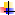 